Változókamrás bálázókV660 – Változókamrás körbálázó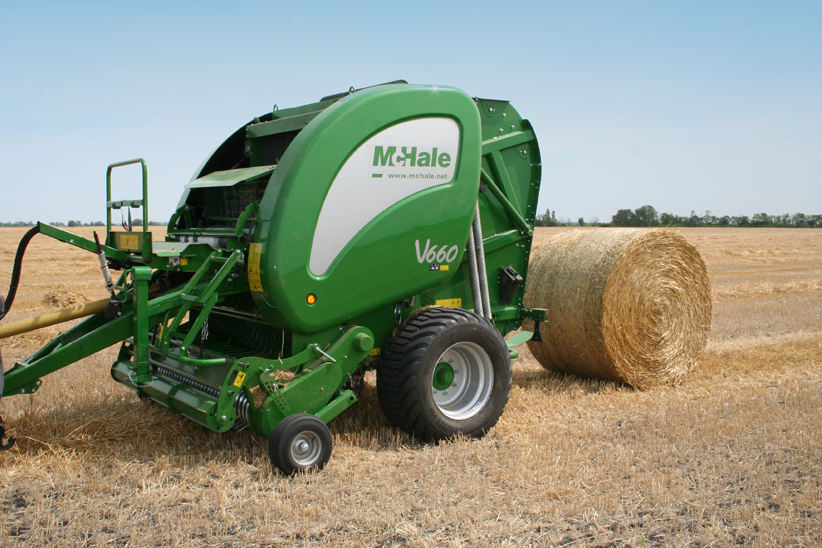 Hosszú használatra készültek, a világ legzordabb területein tesztelték. A McHale körbálázók és bálacsomagolók világszerte a tartósságukról, megbízhatóságukról, innovációjukról és ár-érték arányukról ismertek.Mint minden McHale gép, a V6 változókamrás bálázó sorozat is a mezőgazdasági bérvállalkozók és gazdálkodók mai igényeit szem előtt tartva lett megalkotva.Ez a közös szellem vezetett ahhoz, hogy a V660 változókamrás bálázók üzemeltetése egyszerű és felhasználó barát. Olyan tulajdonságokkal, mint három hevederes bálakamra kettős hajtással, drop floor eltömődésgátló, magas felszereltségi kivitelekkel kombinálva hosszú élettartamot, megbízhatóságot és egy olyan gépet biztosít, amely a legszívósabb terményeket és talajkörülményeket is kezelni tudja.Műszaki adatokHossz4.8 mTömeg4.000 kgSzélesség2.55/2.58 mMagasság2.75 mGörgős terményleszorítóstandardMunkaszélesség2.100 mmFelszedőujj-tartó rúd száma5 sorRugósujjak távolsága70 mmTerményleszorítóopcionálisGumi rendfelszedőkerekekstandardKések száma15 dbEltömődésgátló rendszerleengedhető késtartóKés kikapcsoláshidraulikusan a kabinbólKésvédelemhidraulikusElméleti vágási hossz65 mmBálázó hevederek száma3 dbSzélesség (m)1.23Átmérő (m)0.7 – 1.68Bálakamra adagolásRotor (F5500)Vezérléskézi vagy automataHálófeszítő rendszer4 rudas hálófeszítőHálótekercs mennyiség1+1 tárolásHáló-rétegszám beállításkabinbólHajtóműközponti hajtás kétoldali kihajtássalFőmeghajtás védelemnyomatékhatárolóFelszedő védelemcsúszókuplungLánckenésfolyamatosVezérlőrendszerExpert PlusMűködtetésfélautomataBálatömörség beállításkabinbólBálaátmérő beállításkabinbólKerékagy8 csavarosStandard kerék500/50-22.5BálakigurítóstandardKözúti világításstandardHidraulika igény2 pár kettősműködés, 1 szabad visszafolyóMinimális teljesítmény igény60 kW (80LE)* a szélesség a kerék kiválasztásától függ* a szélesség a kerék kiválasztásától függ